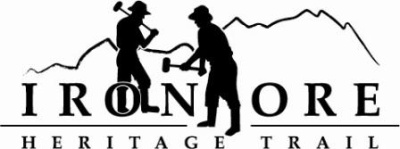 102 W. Washington Suite 232
Marquette, MI 49855
906-235-2923
ironoreheritage@gmail.comIRON ORE HERITAGE RECREATION AUTHORITYBOARD MEETINGWEDNESDAY, MARCH 28, 2018, 4:30 PMCOUNTRY INN AND SUITES AGENDAROLL CALLPUBLIC HEARING – Michigan Natural Resources Trust Fund Grant ApplicationAcquisition Grant, Purchase of property for Negaunee Township Trail HeadDevelopment Grant, Lighting of Trail between Ishpeming and NegauneePUBLIC COMMENT ( Agenda Items – Limit to three minutes) 	
APPROVAL OF CONSENT AGENDA   February Meeting MinutesFebruary FinancialsMarch Bills to be Paid
APPROVAL OF AGENDA OLD BUSINESS
A.  Grant UpdatesRecreation Passport Trailhead Amenities Bid Options Trust Fund TF-0157 Weather Shelters Regional Prosperity 2017 B.	Michigan Natural Resource Trust Fund Application	1.  Acquisition Resolution	2.  Development ResolutionC.  Grants
	1. Lighting2.  Carp River KilnsV.  NEW BUSINESSExecutive Board Slate of Candidates2018 Trail Work Events      VII	     ADMINISTRATOR REPORT BOARD  COMMENT PUBLIC COMMENT ADJOURNMENT 
NEXT MEETING DATE:  April 26, 2018, Country Inn and Suites, Board Appreciation Get Together Afterward at Buffalo Wild Wings